NEW HIRE CHECKLIST TEMPLATENEW HIRE CHECKLIST TEMPLATENEW HIRE CHECKLIST TEMPLATENEW HIRE CHECKLIST TEMPLATENEW HIRE CHECKLIST TEMPLATENEW HIRE CHECKLIST TEMPLATENEW HIRE CHECKLIST TEMPLATEEmployee Name:Employee Name:Job Description:Job Description:Job Description:Date Hired:Date Hired:Hourly Rate:	Hourly Rate:	Hourly Rate:	Department:Department:Interviewed By:	Interviewed By:	Interviewed By:	The following sections should be completed by the Department Head				The following sections should be completed by the Department Head				The following sections should be completed by the Department Head				The following sections should be completed by the Department Head				The following sections should be completed by the Department Head				The following sections should be completed by the Department Head				The following sections should be completed by the Department Head				Items:Items:Items:Completed or Explained?Completed or Explained?Completed or Explained?InitialsThe following sections should be completed by the Personnel Manager				The following sections should be completed by the Personnel Manager				The following sections should be completed by the Personnel Manager				The following sections should be completed by the Personnel Manager				The following sections should be completed by the Personnel Manager				The following sections should be completed by the Personnel Manager				The following sections should be completed by the Personnel Manager				Approved by:		Approved by:		Approved by:		Manager: Date:Date: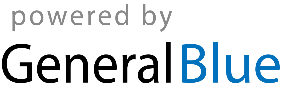 